新 书 推 荐中文书名：《一百万个理由》英文书名：A MILLION REASONS WHY作    者：Jessica Strawser出 版 社：St. Martin代理公司：ANA/Cindy Zhang页    数：363页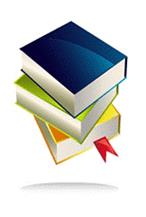 出版时间：2021年3月代理地区：中国大陆、台湾审读资料：电子稿类    型：惊悚悬疑/小说在杰西卡·斯特劳瑟(Jessica Strawser)的这一部引人入胜的小说中，两个陌生人通过DNA测试联系在一起，其结果将挑战他们自以为了解的一切。内容简介：卡洛琳过着充实、幸福的生活——事业蒸蒸日上，有三个非常上进的孩子，令人羡慕的婚姻和一个亲密无间的大家庭。她的人生剧本再好不过了，除了一件事：她将会发现她以上的观念都是错误的。塞拉过着灰色的生活，患有无法治愈的肾衰竭。她的婚姻因病而破裂。她深爱的母亲和一生最好的朋友去世了。她拒绝以悲伤来定义自己，但她仍然担心，如果不能及时找到与之匹配的捐赠者，她两岁的儿子该怎么办。她是唯一知道卡罗琳是她同父异母妹妹的人。她可能是她未来最大的希望，但是塞拉的世界并不像它看起来那么简单，一个失误就可能毁掉它。毕竟，你会不惜一切去救那个把你的生活搞得一团糟的人吗？从卡洛琳遇见塞拉的那一刻起，两人都必须重新审视家庭的真正意义，母爱的深度，以及宽恕的限度和力量。作者简介：杰西卡·斯特劳瑟是《作家文摘》杂志的编辑部主任，著有《差一点就错过你》一书。她为《纽约时报现代爱情》(New York Times Modern Love)、《出版商周刊》(Publishers Weekly)和其他一些不错的杂志撰稿，与丈夫和两个孩子住在辛辛那提。媒体评价:“这是一本科学与道德交叉的小说，《一百万个理由》(A Million Reasons Why)是对我们最不敢问的问题的一次引人入胜的探索：什么构成了家庭，我们对所爱之人的义务是什么，美国的医疗保健在哪些方面最失败，哪些秘密是不可原谅的？如果你还需要一个阅读这本书的理由，那就是小说中出现了两次你从未遇到过的反转。”---乔迪·皮考特(Jodi Picoult)，《纽约时报》畅销书冠军作者，著有《渺小而伟大的事情》(Small Great Things)和《星星之火》(A Spark of Light)“你会为你素未相识的妹妹付出多少？斯特劳瑟这部扣人心弦的小说讲述了两个女人在不忠、操纵和道德困境中努力建立手足关系的故事。”---朱丽叶·费伊（Juliette Fay），畅销书《翻滚的特纳姐妹》（The Tumbling Turner Sisters）的作者“在《一百万个理由》一书中，寻根之路上的家族带来的馈赠却让结局出乎意料。深埋了几十年的秘密被揭发，摧毁了一个大家庭表面的平静。然而这样表面的平静，让所有人羡慕。随着真相被打破，我既感到恐惧又充满希望，就像在岩石浅滩上平衡着两个不愿面对家族历史的家庭，而这却可能成为他们的救赎。作家杰西卡·斯特劳瑟把我包裹在希望和恐惧中，我带着强烈知道结局的好奇心冲向终点——直到最后一句话。---兰迪·苏珊·迈耶斯（Randy Susan Meyers），《腰围》（Randy Susan Meyers）的作者“充满洞察力、启迪和心碎……斯特劳瑟再次展现了她对人类心灵各个角落的细致入微的观察和理解。----索尼娅·约格（Sonja Yoerg），《华盛顿邮报》（Washington Post ）畅销书作家，著有《真实的地方和我们从未说过的故事》（True Places and Stories We Never Told）“这本书里什么都有:背叛、失去的爱情、家庭秘密——还有一个我没有预料到的致命转折。一个震撼而辛酸的故事，每一个人物都深入人心，并将留在我心里很长一段时间。”---科琳·奥克利（Colleen Oakle），畅销书《你也在那里》（You Were There Too）的作者“在杰西卡·斯特劳瑟(Jessica Strawser)的《一百万个理由》(A Million Reasons Why)一书中，一对同父异母的姐妹在成年后被一项DNA测试的惊人结果捆绑在了一起，给她们自己和亲人的生活带来了剧烈的波动。乔迪·皮考特的书友会和书迷们将会对这本美丽而复杂的小说如痴如醉，它讲述了家庭纽带的变迁，以及生活在某个时刻对我们所有人提出的种种不可能的问题。通过丰富的人物描写和令人惊艳的情节转折，斯特劳瑟用深思熟虑和流畅的语句来处理那些艰难的问题。必读!”---苏珊·葛洛斯（Susan Gloss），《今日美国》(USA Today)的畅销书《酿造》(Vintage)作者谢谢您的阅读！请将回馈信息发至：张滢（Cindy Zhang)安德鲁·纳伯格联合国际有限公司北京代表处北京市海淀区中关村大街甲59号中国人民大学文化大厦1705室，100872电 话：010-82504506传 真：010-82504200Email:  Cindy@nurnberg.com.cn 网 址: http://www.nurnberg.com.cn 新浪微博：http://weibo.com/nurnberg 豆瓣小站：http://site.douban.com/110577/ 微信订阅号：安德鲁书讯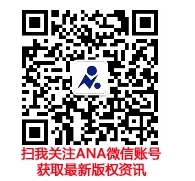 